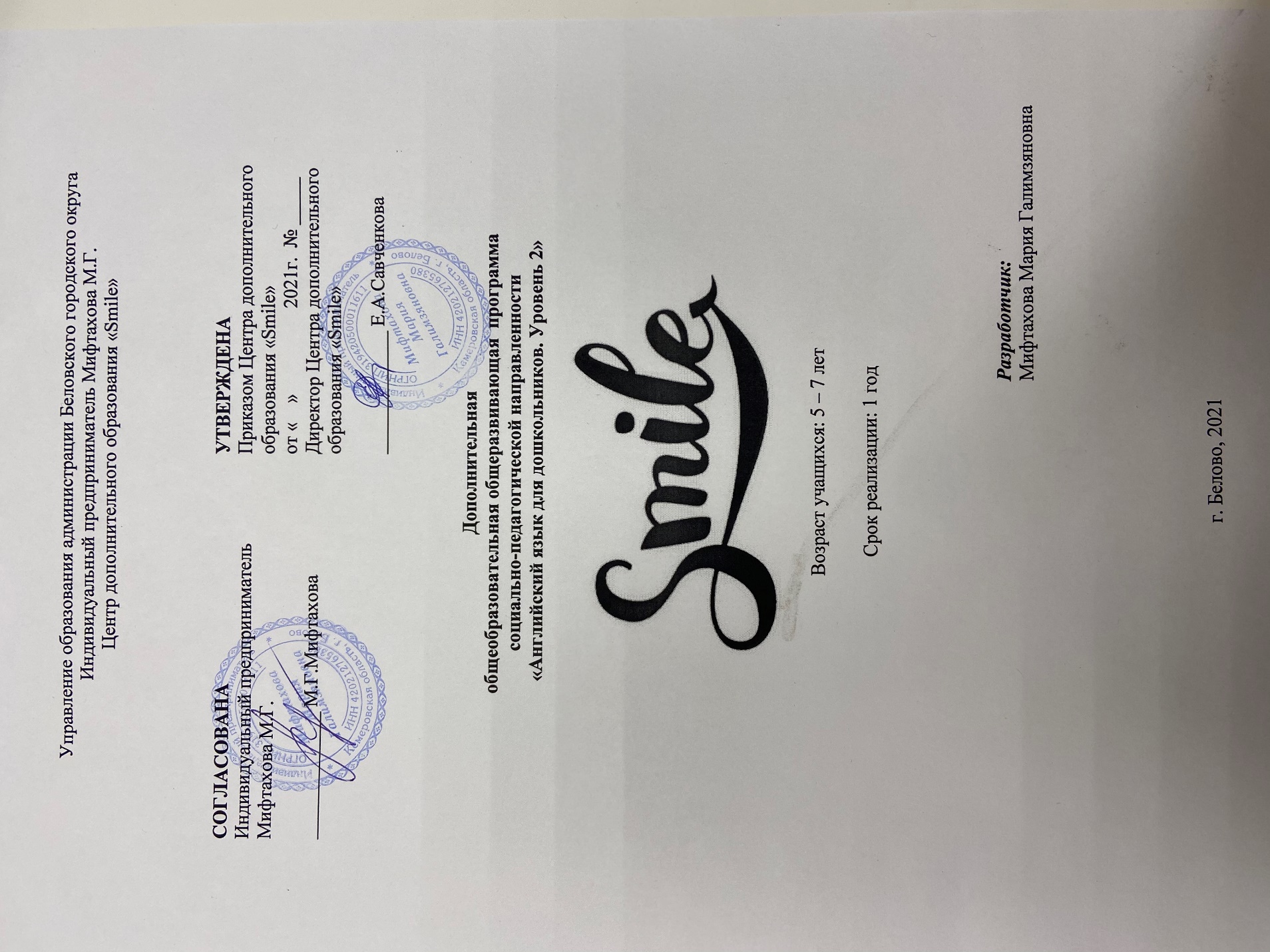 СОДЕРЖАНИЕРАЗДЕЛ 1. КОМПЛЕКС ОСНОВНЫХ ХАРАКТЕРИСТИК ПРОГРАММЫ1.1. Пояснительная запискаДополнительная общеобразовательная общеразвивающая программа «Английский язык для дошкольников. Уровень 2»  имеет социально-гуманитарную направленность.Актуальность программыАктуальность программы обусловлена требованиями современной жизни, которая сегодня немыслима без навыков владения английским языком. Обучающиеся могут применить полученные знания и практический опыт на школьных занятиях. Кроме того, программа предусматривает практическую значимость для обучающихся, которым необходимо овладеть языковыми и коммуникативными навыками для успешного решения жизненных задач, в том числе в условиях подготовки к итоговой аттестации и при сдаче международных экзаменов по английскому языку. Кроме того, обучающиеся, начиная с самого раннего возраста, регулярно путешествуют с родителями за границу, где основным средством коммуникации выступает английский язык. Однако, в отличие от своих европейских сверстников, российские дети лишены окружения языковой среды, которая является мощным стимулом и, пожалуй, самым эффективным средством развития коммуникационных навыков владения иностранным языком. Настоящая программа учитывает этот фактор в качестве методической основы и предусматривает именно погружение в англоязычную среду во время занятий, что позволяет воспринимать речь и понимать её смысл на ассоциативном уровне. От занятия к занятию способность ассоциативного восприятия новой лексики развивается и становится основным учебным инструментом для обучающихся детей. Обучение по программе имеет ряд отличительных особенностей, а именно:комплексность и многоступенчатость языкового обучения;тщательно подобранное современное аутентичное методическое сопровождение образовательного процесса, включающее насыщенную ресурсную базу в цифровом формате;использование ПК.Отличительные особенности программы Специфика образовательной программы по английскому языку заключается в том, что программа составлена с учётом возрастных психологических и индивидуальных особенностей детей 5-7 лет. Учебный материал подается и отрабатывается через игровой метод, так как игра является основополагающим инструментом и  создает прекрасные естественные условия для овладения языком, она помогает усвоению языка в любом возрасте, а в дошкольном возрасте она является наиболее продуктивной. Игровой метод позволяет приобщится к миру взрослых способом познания.Доверительность и непринужденность общения педагога с детьми, возникшие благодаря общей игровой атмосфере, располагают ребят к серьезным разговорам, обсуждению любых реальных ситуаций.Наряду с игровым методом, особенностью данной программы является то, что теоретические и практические часы реализуются одномоментно, нет четкого разделения. Теоретические основы выдаются во время практических занятий. Наряду с определёнными  методами организации образовательного процесса используются методы критического мышления, информационно-коммуникационные технологии, позволяющие оптимизировать процесс достижения планируемых результатов освоения  образовательной программы «Английский язык для дошкольников. Уровень 2».Адресат программы   Образовательная программа ««Английский язык для дошкольников. Уровень 2» разработана для обучающихся 5 – 7 лет, приём и зачисление обучающихся производится на основании заявления законных представителей обучающегося, заявления – согласия на обработку персональных данных ребёнка и договора между администрацией центра дополнительного образования и законными представителями на обучение по дополнительной общеобразовательной общеразвивающей программе «Английский язык для дошкольников. Уровень 2».   Занятия проводятся в группах из 7-10 человек.Объем и срок освоения программы   Программа «Английский язык для дошкольников. Уровень 2» рассчитана на 144 (сто сорок четыре) академических часа аудиторных занятий.Срок освоения дополнительной общеобразовательной общеразвивающей программы «Английский язык для дошкольников. Уровень 2» составляет 1 год.Режим занятий, периодичность и продолжительность Занятия проводятся два раза в неделю по 2 академических часа в день. Программа составлена с учетом санитарно-гигиенических правил, возрастных особенностей обучающихся и порядка проведения занятий. Форма обученияПроцесс обучения организован в очной форме. 1.2. Цель и задачи программыЦель программы: формирование  коммуникативным навыкам (говорение, письмо, чтение, аудирование ) на английском языке в рамках тематики программы, расширение английского словарного запаса с учётом возможностей и потребностей обучающихся.Задачи программы:1. Личностные:развитие познавательных интересов и учебных мотивов;формирование единого образа мира при разнообразии культур, национальностей и религий;развитие доброжелательности, доверия и внимательности к людям.чувство прекрасного и эстетические чувства на основе знакомства с творчеством народов мира;осознание этнической принадлежности и культурной  идентичности.формирование адекватной позитивной самооценки;способность строить понятные для партнёра высказывания.   2. Метапредметные:– элементарное представление об английском языке как средстве познания мира и других культур;– первоначальный опыт межкультурного общения;– познавательный интерес и личностный смысл изучения английского языка.– слуховая дифференциация (фонематический и интонационный слух);–зрительная дифференциация (букв, буквосочетаний, отдельных слов)– имитация (речевой единицы на уровне слова, фразы);– догадка (на основе словообразования, аналогии с родным языком, контекста, иллюстративной наглядности и др.).–  построение высказывания в соответствии с коммуникативными задачами (с опорами и без использования опор).- зрительное и слуховое восприятие, внимание (повышение устойчивости, развитие способности к распределению и переключению, увеличение объёма).– работать с информацией (текстом/аудиотекстом): извлекать нужную информацию, понимать последовательность описываемых событий, пользоваться языковой догадкой;– сотрудничать со сверстниками, работать в паре/группе, а также работать самостоятельно.– вести диалог;– контролировать и оценивать учебные действия в соответствии с поставленной задачей;– осуществлять логические действия: сравнение, анализ, синтез, обобщение, установление аналогий и причинно-следственных связей.3. Предметные (образовательные):использовать в практике использованные лексические конструкции;составлять элементарное высказывание;вести диалог  с опорой на пример;запросить информацию, поздороваться, извиниться, выразить одобрение/несогласие;задать вопрос, дать краткий ответ, выслушать собеседника, поддержать беседу;употреблять в процессе общения активную лексику в соответствии с коммуникативной задачей;  узнавать в письменном и устном тексте изученные лексические единицы, в том числе словосочетания, в пределах тематики;Читать тексты на английском языке, вникая в их смысл на основе изученных лексических единиц и иллюстраций.1.3. Содержание программы1.3.1. Учебно-тематический план1.3.2. Содержание учебно-тематического плана1. Unit 1 : ch; sh; th; wh; phТеория: Vocabulary: Words with the sounds ch; sh; th; wh; phLanguage in use: This/That; These/Those; Revise colors, shapes; numbers; days of the weekПрактика: Знакомство с английским буквосочетаниями. Особенности произношения слов по теме. Отработка правильного написания буквосочетаний и слов по теме. Интонация. Особенности произношения звуков. Аудирование с выборочным пониманием интересующей информации. Аудирование с общим пониманием информации. Разыгрывание диалога по образцу. Формирование навыков чтения. 2. Unit 2: a_e; ai; ayТеория: Vocabulary: Words with the sounds a_e; ai; ay Language in use: Asking questions, weather; predictions of the weather; Практика: Знакомство с английским буквосочетаниями. Особенности произношения слов по теме. Отработка правильного написания буквосочетаний и слов по теме. Интонация. Особенности произношения звуков. Аудирование с выборочным пониманием интересующей информации. Аудирование с общим пониманием информации. Разыгрывание диалога по образцу. Формирование навыков чтения. Формирование навыков говорения: составление предложений по образцу. 3. Unit 3: e_e; ee; ea; yТеория: Vocabulary: Words with the sounds e_e; ee; ea; yLanguage in use: Asking and answering the questions; words of appearance Практика: Знакомство с английским буквосочетаниями. Особенности произношения слов по теме. Отработка правильного написания буквосочетаний и слов по теме. Интонация. Особенности произношения звуков. Аудирование с выборочным пониманием интересующей информации. Аудирование с общим пониманием информации. Разыгрывание диалога по образцу. Формирование навыков чтения. 4. Unit 4: i_e; ie; igh; y Теория: Vocabulary:  Words with the sounds i_e; ie; igh; yLanguage in use: What time is it? Can you tell me the time, please? It’s five o’clock.Практика: Знакомство с английским буквосочетаниями. Особенности произношения слов по теме. Отработка правильного написания буквосочетаний и слов по теме. Интонация. Особенности произношения звуков. Аудирование с выборочным пониманием интересующей информации. Аудирование с общим пониманием информации. Разыгрывание диалога по образцу. Формирование навыков чтения.5. Unit 5: o_e; oa; owТеория: Vocabulary:  Words with the sounds o_e; oa; owLanguage in use: Clothes; What is she/he wearing? He/she is wearing… .Практика: Знакомство с английским буквосочетаниями. Особенности произношения слов по теме. Отработка правильного написания буквосочетаний и слов по теме. Интонация. Особенности произношения звуков. Аудирование с выборочным пониманием интересующей информации. Аудирование с общим пониманием информации. Разыгрывание диалога по образцу. Формирование навыков чтения.6. Unit 6: u_e; ue; oo; ewТеория: Vocabulary:  Words with the sounds u_e; ue; oo; ewLanguage in use: Musical instruments; What can he play? He can play…. Практика: Знакомство с английским буквосочетаниями. Особенности произношения слов по теме. Отработка правильного написания буквосочетаний и слов по теме. Интонация. Особенности произношения звуков. Аудирование с выборочным пониманием интересующей информации. Аудирование с общим пониманием информации. Разыгрывание диалога по образцу. Формирование навыков чтения.7. Unit 7: ar; or; er; ir; ur; wrТеория: Vocabulary:  Words with the sounds ar; or; er; ir; ur; wrLanguage in use: Countries; Where are you from? I’m from….Практика: Знакомство с английским буквосочетаниями. Особенности произношения слов по теме. Отработка правильного написания буквосочетаний и слов по теме. Интонация. Особенности произношения звуков. Аудирование с выборочным пониманием интересующей информации. Аудирование с общим пониманием информации. Разыгрывание диалога по образцу. Формирование навыков чтения.8. Unit 8: o; oo; u; oy; oiТеория: Vocabulary:  Words with the sounds o; oo; u; oy; oiLanguage in use: superlative; Which toy is the biggest/smallest? Практика: Знакомство с английским буквосочетаниями. Особенности произношения слов по теме. Отработка правильного написания буквосочетаний и слов по теме. Интонация. Особенности произношения звуков. Аудирование с выборочным пониманием интересующей информации. Аудирование с общим пониманием информации. Разыгрывание диалога по образцу. Формирование навыков чтения.9. Unit 9: aw; au; ow; ouТеория: Vocabulary:  Words with the sounds aw; au; ow; ouLanguage in use: city; Where is…? Find the…. Can you count? Практика: Знакомство с английским буквосочетаниями. Особенности произношения слов по теме. Отработка правильного написания буквосочетаний и слов по теме. Интонация. Особенности произношения звуков. Аудирование с выборочным пониманием интересующей информации. Аудирование с общим пониманием информации. Разыгрывание диалога по образцу. Формирование навыков чтения.10. Unit 10: ComprehensionТеория: Vocabulary:  keywordsLanguage in use: all the phrasesПрактика: Повторение английских буквосочетаний. Особенности произношения слов. Отработка правильного написания буквосочетаний и слов. Интонация. Особенности произношения звуков. Чтение на английском языке. Аудирование с выборочным пониманием интересующей информации. Аудирование с общим пониманием информации. Разыгрывание диалога по образцу.11. Тема: Итоговая диагностическая работаВыдача обучающимся документов о дополнительном образовании (сертификат о прохождении определенного уровня) осуществляется при условии прохождения всей программы и выполнения итогового тестирования в конце учебного года.1.4. Планируемые результатыПо окончанию 1 года обучения учащийся будет знать:Лексический материал, с использованием буквосочетаний, представленных в программе;Дифтонги, монофтонги и буквосочетания и их прочтение; Дни недели;Выражения о погоде;Описание внешности человека;Цифры и время;Описание одежды;Музыкальные инструменты;Название стран;Образование сравнительной степени прилагательных;Предлоги места;Название городских зданий.Будет уметь:рассказывать о себе;описывать одежду и спрашивать о ней;узнавать информацию  и отвечать на вопрос  «Где ты живешь?»;поддерживать разговор о погоде;уточнять время;говорить о музыкальных инструментах;сравнивать предметы, игрушки;называть здания  в городе и их месторасположение;воспринимать на слух весь изученный лексический материал и использовать его;читать тексты с частичным пониманием содержания.В результате обучения по программе учащиеся приобретут такие личностные качества как:развитие познавательных интересов и учебных мотивов;формирование единого образа мира при разнообразии культур, национальностей и религий;развитие доброжелательности, доверия и внимательности к людям.чувство прекрасного и эстетические чувства на основе знакомства с творчеством народов мира;осознание этнической принадлежности и культурной  идентичности.формирование адекватной позитивной самооценки;способность строить понятные для партнёра высказыванияВ результате обучения по программе у учащихся будут сформированы такие метапредметные компетенции как:– элементарное представление об английском языке как средстве познания мира и других культур;– первоначальный опыт межкультурного общения;– познавательный интерес и личностный смысл изучения английского языка.– слуховая дифференциация (фонематический и интонационный слух);–зрительная дифференциация (букв, буквосочетаний, отдельных слов, грамматических конструкций и т. П.);– имитация (речевой единицы на уровне слова, фразы);–  построение высказывания в соответствии с коммуникативными задачами (с опорами и без использования опор).- зрительное и слуховое восприятие, мышление (развитие таких мыслительных операций как анализ, синтез, сравнение, обобщение), внимание (повышение устойчивости, развитие способности к распределению и переключению, увеличение объёма).– работать с информацией (текстом/аудиотекстом): извлекать нужную информацию, понимать последовательность описываемых событий, пользоваться языковой догадкой, расширять устную  информацию;– сотрудничать со сверстниками, работать в паре/группе, а также работать самостоятельноРАЗДЕЛ 2. КОМПЛЕКС ОРГАНИЗАЦИОННО-ПЕДАГОГИЧЕСКИХ УСЛОВИЙ2.1. Календарный учебный графикКоличество учебных недель – 35 Количество учебных дней – 222Продолжительность каникул в учебный период – 14 дней Даты начала и окончания учебных периодов: 01.09.2021г. – 26.12.2021г. 10.01.2022г. – 31.05.2022г.2.2. Условия реализации программыЗанятия по реализации данной программы проводятся в групповой комнате.Учебная зона групповой комнаты укомплектована необходимым количеством мебели, соответствующей числу детей, посещающих занятия, маркерной и магнитной доской, рабочие тетради, карандаши простые и цветные, ручки.Технические средства: компьютер, принтер, телевизор.Дидактическое оснащение:Дидактическое оснащение программы представлено следующими материалами:наглядные (дидактические карточки, презентации и видеоматериалы к занятиям);информационно - методические (учебники, рабочие тетради, аудио- и видеозаписи для аудирования);раздаточные (карточки с заданиями, тексты для чтения на английском языке).2.3. Формы аттестации / контроля2.4. Оценочные материалыДиагностика результативности сформированных компетенций, обучающихся по дополнительной общеобразовательной программе «Английский язык для дошкольников. Уровень 2» осуществляется при помощи следующих методов диагностики и контроля (критерии и показатели в Приложении №1):тестирование,наблюдение педагога,устный опрос,контрольные задания,практические задания,диктанты.2.5. Методические материалыМетоды обучения:Основным методом обучения является коммуникативный метод. Его суть заключается в использовании изучаемых на уроках лексических единиц и грамматических конструкций в речи. Все занятия, по возможности, проводятся на иностранном языке. Кроме того, наряду с коммуникативной методикой, так же используется игровой метод.  Игра является наиболее комфортной формой обучения в дошкольном возрасте, ее главными достоинствами являются отсутствие механизма принуждения к занятиям и большой интерес со стороны ребенка.Формы организации учебного занятия:На занятиях активно используются следующие формы:Ролевая и учебная  игра;Мини-проект;Фронтальная форма (при объяснении нового материала);Индивидуальная форма;Групповая форма;Коллективная форма.Педагогические технологии, используемые в образовательной деятельности:Информационно-коммуникационные технологииЗдоровье-сберегающие технологииИгровые технологииАлгоритм учебного занятия:1 этап - организационный.Задача: подготовка детей к работе на занятии. Содержание этапа: организация начала занятия, создание психологического настроя на учебную деятельность и активизация внимания. II этaп - проверочный. Задача: установление правильности и осознанности выполнения домашнего задания (если было), выявление пробелов и их коррекция.Содержание этапа: проверка домашнего задания (творческого, практического) проверка усвоения знаний предыдущего занятия.III этап -   подготовительный   (подготовка   к   восприятию   нового содержания).Задача: мотивация и принятие детьми цели учебно-познавательной деятельности. Содержание этапа: сообщение темы, цели учебного занятия и мотивация учебной деятельности детей (пример, познавательная задача, проблемное задание детям). IV этап  -  основной.   В   качестве  основного   этапа   могут  выступать следующие:1   Усвоение новых знаний и способов действии.  Задача: обеспечение восприятия, осмысления и первичного запоминания связей и отношений в объекте изучения. Целесообразно при усвоении новых знаний использовать задания и вопросы, которые активизируют познавательную деятельность детей.2. Первичная   проверка   понимания    Задача:    установление    правильности    и осознанности   усвоения   нового   учебного   материала,   выявление   неверных представлений,  их  коррекция.   Применяют  пробные  практические задания, которые    сочетаются     с    объяснением    соответствующих     правил    или обоснованием.3   Закрепление    знаний. Применяют    тренировочные упражнения, задания, выполняемые детьми самостоятельно.4. Обобщение и систематизация знаний. - Задача: формирование целостного представления знаний по теме. Распространенными способами работы являются беседа и практические задания.V этап – контрольный.  Задача: выявление качества и уровня овладения знаниями, их коррекция.Используются тестовые задания, виды устного и письменного опроса, вопросы и задания различного уровня сложности (репродуктивного, творческого, поисково-исследовательского).VI        этап - итоговый.Задача: дать анализ и оценку успешности достижения цели и наметить перспективу последующей работы. Содержание этапа: педагог сообщает ответы на следующие вопросы: как работали учащиеся на занятии, что нового узнали, какими умениями и навыками овладели.VII        этап - рефлексивный.Задача: мобилизация детей на самооценку. Может оцениваться работоспособность, психологическое состояние, результативность работы, содержание и полезность учебной работы.VIII этап: информационный. Информация о домашнем задании (если необходимо), инструктаж по его выполнению, определение перспективы следующих занятий.Задача: обеспечение понимания цели, содержания и способов выполнения домашнего задания, логики дальнейших занятий. Изложенные этапы могут по-разному комбинироваться, какие-либо из них могу не иметь места в зависимости от педагогических целей.Дидактические материалы:наглядные (дидактические карточки, презентации и видеоматериалы к занятиям);информационно - методические (учебники, рабочие тетради, аудио- и видеозаписи для аудирования);раздаточные (карточки с заданиями, тексты для чтения на английском языке).2.6. Список литературыДля педагога:1.	Letterland - level 2. Student Book 1/ Lisa Holt and Sarah Edwards. – Letterland International2.	Letterland - level 2. Student Book 2/ Lisa Holt and Sarah Edwards. – Letterland International        3.	Letterland - level 2. Workbook 1/ Lisa Holt and Sarah Edwards. – Letterland International        4.      Letterland - level 2. Workbook 2/ Lisa Holt and Sarah Edwards. – Letterland International6.	Letterland - Flashcards. 7.	Компьютерная программа Fix-it Phonics Software Level 18.        Ресурсы интернет:   www.letterland.com/teacher-resources     Для учащихся и родителей:1.	Letterland - level 2. Student Book 1/ Lisa Holt and Sarah Edwards. – Letterland International2.	Letterland - level 2. Student Book 2/ Lisa Holt and Sarah Edwards. – Letterland International        3.	Letterland - level 2. Workbook 1/ Lisa Holt and Sarah Edwards. – Letterland International        4.      Letterland - level 2. Workbook 2/ Lisa Holt and Sarah Edwards. – Letterland InternationalПРИЛОЖЕНИЕ 1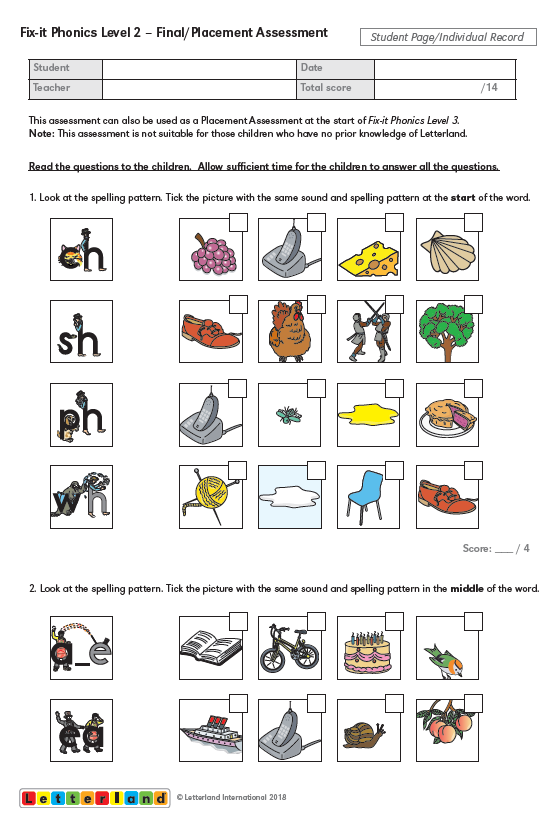 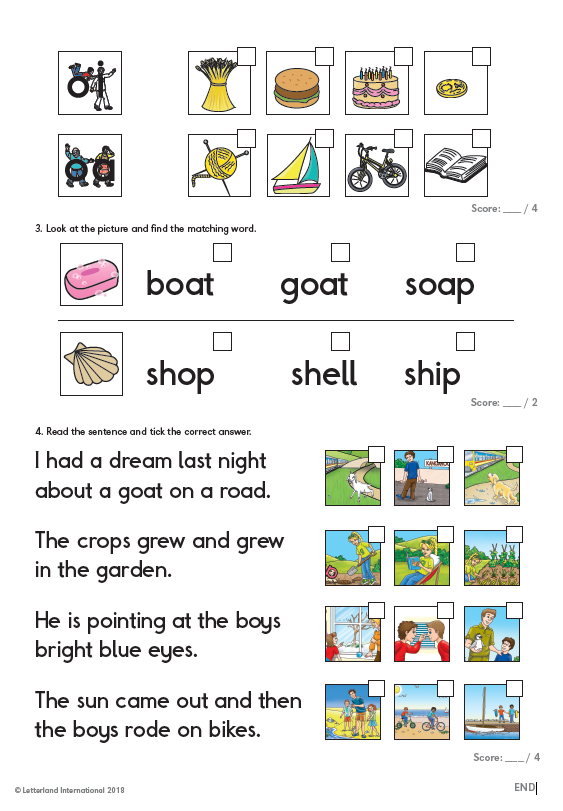 РАЗДЕЛ 1. КОМПЛЕКС ОСНОВНЫХ ХАРАКТЕРИСТИК ПРОГРАММЫ1.1. Пояснительная записка …………………………………………………….1.2. Цель и задачи программы …………………………………………………1.3. Содержание программы ……………………………………………………1.3.1. Учебно-тематический план ………………………………………….1.3.2. Содержание учебно-тематического плана ………………………… 1.4. Планируемые результаты …………………………………………………. РАЗДЕЛ 2. КОМПЛЕКС ОРГАНИЗАЦИОННО-ПЕДАГОГИЧЕСКИХ УСЛОВИЙ …………………………………………………………………………...2.1. Календарный учебный график ……………………………………………2.2. Условия реализации программы ………………………………………….2.3. Формы аттестации / контроля …………………………………………….2.4. Оценочные материалы ……………………………………………………..2.5. Методические материалы ………………………………………………….2.6. Список литературы …………………………………………………………ПРИЛОЖЕНИЯ ……………………………………………………………………..335778111313131313141718№ п/пТемаКоличество	часовКоличество	часовВсегоФормы контроля№ п/пТемаТеорияПрактикаВсегоФормы контроля1Unit 1 : ch; sh; th; wh; ph21214Устный опрос,Наблюдение,Взаимоконтроль, самоконтроль2Unit 2: a_e; ai; ay21214Устный опрос,Наблюдение,Взаимоконтроль, самоконтроль3Unit 3: e_e; ee; ea; y21214Устный опрос,Наблюдение,Взаимоконтроль, самоконтроль4Unit 4: i_e; ie; igh; y21214Устный опрос,Наблюдение,Взаимоконтроль, самоконтроль5Unit 5: o_e; oa; ow21214Устный опрос,Наблюдение,Взаимоконтроль, самоконтроль6Unit 6: u_e; ue; oo; ew21214Устный опрос,Наблюдение,Взаимоконтроль, самоконтроль7Unit 7 : ar; or; er; ir; ur; wr21214Устный опрос,Наблюдение,Взаимоконтроль, самоконтроль8Unit 8: o; oo; u; oy; oi21214Устный опрос,Наблюдение,Взаимоконтроль, самоконтроль9Unit 9: aw; au; ow; ou21214Устный опрос,Наблюдение,Взаимоконтроль, самоконтроль10Unit 10: Comprehension 21214Устный опрос,Наблюдение,Взаимоконтроль, самоконтроль11Итоговая диагностическая работа  4       тестированиеИтого:144  часаКонтрольные измерители(что проверяется)Форма аттестацииПромежуточный ТестированиеИтоговый Весь материал, изученный по данной программеТестирование